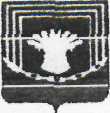        АДМИНИСТРАЦИЯ  НОВОМИРСКОГО  СЕЛЬСКОГО ПОСЕЛЕНИЯ ЧЕСМЕНСКОГО  МУНИЦИПАЛЬНОГО РАЙОНА ЧЕЛЯБИНСКОЙ ОБЛАСТИ        457234 пос. Новый Мир, улица Целинная, 2  тел/факс:(8 351 69) 57704,                                            эл.адрес:novomirskoe@chesma74.ru ПОСТАНОВЛЕНИЕОт 30.05.2018г.                                                                                        №20«Об утверждении плана мероприятий по обеспечениюБезопасности населения, охране их жизни и здоровья На водных объектах Новомирского сельского поселенияЧесменского муниципального района на 2018 год»№Во исполнение постановления Главы Чесменского муниципального района от 12.01.2018г.№14 «О мерах по обеспечению безопасности людей, охране их жизни издоровья на водных объектах Чесменского муниципального района в 2018г.»постановляю:1.Утвердить план мероприятий по обеспечению безопасности населения ,охране их жизни и здоровья на водных объектах Новомирского сельского поселения на 2018 год.2.Директору МБОУ Новомирская ООШ Ерёминой О.И., заведующей МКДОУ Новомирский детский сад «Ромашка» Кожасовой А.О.,директору МКУК «Новомирская ЦКС» Галкиной Г.В. првести беседы , лекции по правилам поведения соблюдения мер безопасности на водных объектах.3.Назначить ответственных лиц за водные объекты, находящиеся в границах сельского поселения.4.Разместить на информационных стендах , опубликовать данное постановление на официальном сайте.5.Контроль за исполнением постановления оставляю за собой.Глава администрации НовомирскогоСельского поселения:                                                            Т.М.Халилова